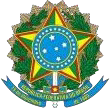 MINISTÉRIO DA EDUCAÇÃO UNIVERSIDADE FEDERAL DE ALFENAS (UNIFAL-MG)CADASTRO DE USUÁRIO EXTERNO NO SISTEMA ELETRÔNICO DE INFORMAÇÕES (SEI)Declaro aceitar os termos e condições que regem o processo administrativo eletrônico, previstos no Decreto nº 8.539, de 8 de outubro de 2015, e demais normas aplicáveis, admitindo como válida a assinatura eletrônica na modalidade cadastrada (login e senha) e tendo como consequência a responsabilidade pelo uso indevido das ações efetuadas, as quais serão passíveis de apuração de responsabilidade civil, penal e administrativa. Declaro, ainda, que o endereço informado referente ao meu domicílio é verdadeiro, como também estou ciente dos itens abaixo:sigilo da senha de acesso, não sendo oponível, em qualquer hipótese, alegação de uso indevido;conformidade entre os dados informados no formulário eletrônico de peticionamento e os constantes do documento protocolizado, incluindo o preenchimento dos campos obrigatórios e a anexação dos documentos essenciais e complementares;confecção da petição e dos documentos digitais em conformidade com os requisitos estabelecidos pelo sistema, no que se refere ao formato e ao tamanho dos arquivos transmitidos eletronicamente;conservação de documentos em papel digitalizados e enviados por meio eletrônico até que decaia o direito da Administração Pública de rever os atos praticados no processo, para que, caso solicitado, sejam apresentados à UNIFAL-MG para qualquer tipo de conferência;verificação do recebimento dos documentos transmitidos eletronicamente;observância de que os atos processuais em meio eletrônico se consideram realizados no dia e na hora do recebimento pelo SEI da UNIFAL-MG, considerando-se tempestivos os atos praticados até as 23 horas e 59 minutos e 59 segundos do último dia do prazo, considerado sempre o horário oficial de Brasília/DF, independente do fuso horário em que se encontre o usuário externo;	consulta periódica ao SEI, a fim de verificar o recebimento de intimações, considerando-se realizadas na data em que efetuar sua consulta no sistema ou não efetuada a consulta conforme legislação pertinente; responsabilidade pelas condições de minha rede de comunicação, o acesso ao meu provedor de internet e a configuração do computador utilizado nas transmissões eletrônicas;observância dos períodos de manutenção programada na UNIFAL-MG, que serão realizadas, preferencialmente, no período da 0 hora dos sábados às 22 horas dos domingos ou da 0 hora às 6 horas nos demais dias da semana, ou qualquer outro tipo de indisponibilidade do sistema;tratamento dos dados pessoais realizado conforme previsto no inciso III, do art. 7º, da Lei nº 13.709, de 14 de agosto de 2018 (Lei Geral de Proteção de Dados – LGPD): pela administração pública, para o tratamento e uso compartilhado de dados necessários à execução de políticas públicas previstas em leis e regulamentos ou respaldadas em contratos, convênios ou instrumentos congêneres, observadas as disposições do Capítulo IV desta Lei;documento e informações são armazenados somente na unidade CADEXTERNO do SEI durante os prazos previstos nas tabelas de temporalidade e destinação de documentos das atividades-meio e atividades-fim das Instituições Federais de Ensino Superior. Não há compartilhamento dos meus documentos e informações;identificação e contato do controlador estão disponíveis em https://www.unifal-mg.edu.br/lgpd/ operadores da unidade CADEXTERNO do SEI/UNIFAL-MG assinaram termo com as responsabilidades e boas práticas referentes ao tratamento de dados pessoais; e meus direitos como titular da informação discriminados na LGPD, em especial, os discriminados no art. 18:O titular dos dados pessoais tem direito a obter do controlador, em relação aos dados do titular por ele tratados, a qualquer momento e mediante requisição:I - confirmação da existência de tratamento; II - acesso aos dados;III - correção de dados incompletos, inexatos ou desatualizados;IV - anonimização, bloqueio ou eliminação de dados desnecessários, excessivos ou tratados em desconformidade com o disposto nesta Lei;V - portabilidade dos dados a outro fornecedor de serviço ou produto, mediante requisição expressa, de acordo com a regulamentação da autoridade nacional, observados os segredos comercial e industrial;VI - eliminação dos dados pessoais tratados com o consentimento do titular, exceto nas hipóteses previstas no art. 16 desta Lei; VII - informação das entidades públicas e privadas com as quais o controlador realizou uso compartilhado de dados;VIII - informação sobre a possibilidade de não fornecer consentimento e sobre as consequências da negativa; IX - revogação do consentimento, nos termos do § 5º do art. 8º desta Lei.DECLARO ter compreendido e estar de acordo com todos os itens deste termo assinado eletronicamente.	Assinatura EletrônicaSetor da UNIFAL-MG que solicitou o cadastro como usuário externo:Setor da UNIFAL-MG que solicitou o cadastro como usuário externo:Finalidade do cadastro: assinatura eletrônica de documentos digitais no SEI da UNIFAL-MG.Finalidade do cadastro: assinatura eletrônica de documentos digitais no SEI da UNIFAL-MG.Nome completo e sem abreviaturas:Nome completo e sem abreviaturas:Registro Geral (Identidade):Órgão Expedidor:CPF:Telefones com DDD: ( )Endereço eletrônico (E-mail):Endereço eletrônico (E-mail):